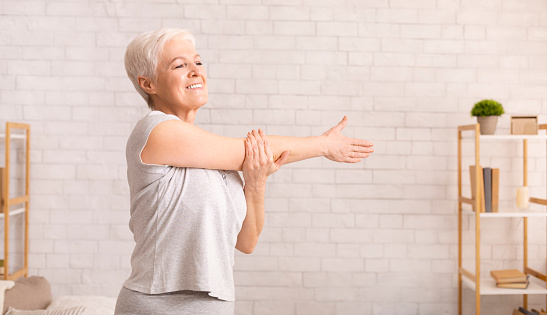 CVIČENÍ PRO SENIORYCvičení je zaměřeno pro seniory, kteří mají zájem scházet se se svými vrstevníky a udržovat se v kondici.Cvičení vychází z kombinace protahovacích a posilovacích cviků.Kdy: Každý pátek od 9:00 – 10:00 hod.Kde: Klubovna Komunitního centraVstup: 50,-Kč/hod.